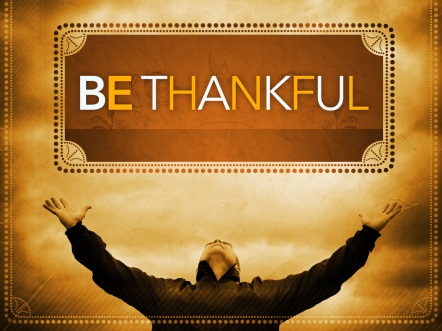 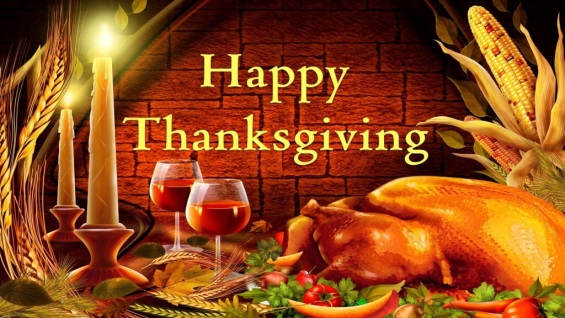 Sunday	          Monday	              Tuesday	      Wednesday	   Thursday	      Friday        Saturday  1 9:00am  - Office Open 
 5:00pm – Community Dinner Samaritan Center7:30pm – Confirmation 
                (Youth Room)  2  9:00am  Office Open10:00am-SVLC/Attic  5:00pm-Still Waters
                Café Open  6:00pm-Stretch /Tone
  6:30pm-SPARK   7:00pm – Al Anon
39:00am- Office Open8:00pm – P.A.D.S.    (SAC/Rm.205)4    8:00am-Al-anon
  10:00am-AA    
                  Library5CONSECRATION SUNDAY9:30am-One Worship   in Eichele Hall

9:30am-Sunday School

11:00am-Stewardship Luncheon (E.H.)
  7:00pm-Al-anon   66:00pm-Stretch/Tone7:00pm-Al-anon7:30pm-Al-ateen7  9:00am Office Open
10:00am-SVLC/Attic
6:00pm-Stretch /Tone
6:00pm –AA (Library) 8 9:00am  - Office Open 
 7:30pm – Confirmation 
                (Youth Room)  9  9:00am  Office Open10:00am-SVLC/Attic  5:00pm-Still Waters
                Café Open  6:00pm-Stretch /Tone
  6:30pm-SPARK  7:00pm – Al Anon
  8:00pm-H.S. Youth Grp109:00am- Office Open8:00pm – P.A.D.S.    (SAC/Rm.205)11    8:00am-Al-anon
  10:00am-AA    
                  Library12    8:30am-Traditional  9:45am-Contemporary
  9:45am-Sunday School
11:00am-Traditional  7:00pm-Al-anon   139:00am-Office Open6:00-Stretch /Tone7:00-Al-anon7:30-Al-Ateen14
9:00am-Office Open 10:00am- SVLC/Attic 6:00pm-Stretch / Tone
6:00pm –AA (Library)
7:00pm-Hannah Circle
    (Jenny Kid’s House)15  9:00am - Office Open7:30pm – Confirmation 
                (Youth Room)  16  9:00am-Office Open 
10:00am-SVLC/Attic  11:30am-Y.I.M.A.H.   5:00pm - Café Open  6:00pm-Stretch /Tone
  6:30pm-SPARK
  7:00pm -  Al Anon
179:00am- Office Open8:00pm – P.A.D.S.    (SAC/Rm.205)3:00-7:00pm GSLS Annual Christmas Boutique(E.H.)18   8:00am-Al-anon
 10:00am-AA    
                 Library9:00am-4:00pm GSLS Annual Christmas Boutique
(E.H.)19    8:30am-Traditional  9:45am-Contemporary
  9:45am-Sunday School
11:00am-Traditional  7:00pm-Al-anon   20
9:00am-Office Open6:00pm-Stretch/Tone 7:00pm-Al-anon7:30pm-Al-ateen219:00am - Office Open6:00pm - Stretch/ Tone
6:00pm –AA (Library)7:00pm –Happy   
       Squares (Rm. 101)7:00pm – SVLC Council Meeting22  9:00am - Office Open
  6:00pm – PIE social
             (Eichele Hall)23OFFICE CLOSED
THANKSGIVING
     7:00pm-Al-Anon

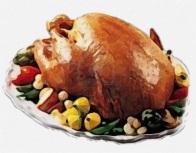 24OFFICE CLOSED
8:00pm – P.A.D.S.    (SAC/Rm.205)25    8:00am-Al-anon
  10:00am-AA    
                  Library  26  8:30am-Traditional  9:45am-Contemporary
  9:45am-Sunday School
11:00am-Traditional
  7:00pm-Al-anon   8:00pm-College/ Young     Adult Group at 
Amanda Lembke’s house
805-279-2676279:00am-Office Open6:00-Stretch /Tone7:00-Al-Anon7:30-Al-Ateen28  9:00am-Office Open
10:00am- SVLC/ Attic      
  6:00-Stretch/ Tone
  6:00pm –AA    
                  (Library)
 7:00pm-Youth Board 
                Meeting299:00am - Office Open7:30pm – Confirmation 
                (Youth Room)  30  9:00am  Office Open10:00am-SVLC/Attic  5:00pm-Still Waters
                Café Open  6:00pm-Stretch /Tone
  6:30pm-SPARK  7:00pm – Al Anon
